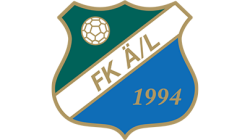 Kallelse till föräldrar möte FK P-09 i samband med träningen.Måndagen 22 April kl  18.30Klubbstugan i RävemålaKära föräldrar då har vi kommit upp i åren så i år är det dags för våra spelare att spela seriespel,Det medför lite mera allvar för oss alla runt laget såväl ledare, spelar och föräldrar.Information om:Medlemsavgift, sektionsavgift, SeriespeletFörväntningar på oss som ledare och förväntningar på killarna.Informationsspridning, hur gör vi?KörschemaTvätt schemaKioskschema vid hemmamatcherBollkallar vid A-lagsmatcherCuper,Idéer om att skapa en lagkassa